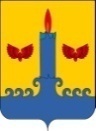 СВЕЧИНСКАЯ РАЙОННАЯ ДУМАСВЕЧИНСКОГО РАЙОНА КИРОВСКОЙ ОБЛАСТИПЯТОГО СОЗЫВАРЕШЕНИЕ07.07.2020				                                                                      № 45/351пгт СвечаО передаче имущества в муниципальную собственность муниципальному образованию Свечинское городское поселение Свечинского района Кировской области          В соответствии  с Федеральным законом от 06.10.2003  № 131-ФЗ «Об общих принципах организации местного самоуправления в Российской Федерации», во исполнение мероприятий  областной адресной программы «Переселение граждан, проживающих на территории Кировской области, из аварийного жилищного фонда, признанного таковым до 1 января 2017 года» на 2019-2025 годы, Уставом муниципального образования Свечинский муниципальный район Кировской области, Свечинская районная Дума РЕШИЛА:1. Передать из муниципальной собственности муниципального образования Свечинский муниципальный район Кировской области в муниципальную собственность муниципального образования Свечинское городское поселение Свечинского района Кировской области имущество согласно приложению.2. Настоящее решение вступает в силу с момента его принятия.Глава Свечинского района		Н.Д. Бусыгин	 Председатель Свечинскойрайонной Думы                                 С.А. ШабановПЕРЕЧЕНЬимущества передаваемого из муниципальной собственности муниципального образования Свечинский муниципальный район Кировской области в муниципальную собственность муниципального образования Свечинское городское поселение Свечинского района Кировской Приложениек решению Свечинскойрайонной Думыот 07.07.2020 № 45/351№ п/пНаименование имуществаМестоположениеХарактеристика объектаБалансовая стоимость, рублейОстаточная стоимость, рублей 1.Жилое помещение (квартира)Кировская область, Кирово-Чепецкий район, д. Шутовщина, ул. Полянская, д. 3, кв. 100 2017 год постройки, 49,30 кв.м.1 158 008,721 158 008,722.Жилое помещение (квартира)Кировская область, Кирово-Чепецкий район, д. Шутовщина, ул. Полянская, д. 3, кв. 25 2017 год постройки, 49,00 кв.м.1 161 226,241 161 226,24Итогохх2 319 234,96‬2 319 234,96‬